.Start on vocalsS1: DOROTHY STEP, DIAG. STEP, CROSS, BACK, SIDE, CROSS SHUFFLES2: ¼ BACK, ¼ FWD, CHASSE, BEHIND, ¼ FWD, STEP, ¼ PIVOT, CROSSS3: POINT, CROSS, SWAYS, BEHIND, ¼ STEP, STEP FWD, STEP, ½ PIVOTS4: ½ BACK, SHUFFLE ½ TURN, STEP, 3/8 PIVOT, CROSS, DIAG. COASTER STEPHave fun,start the second wall to 4:30 so the dance turns clockwise.Restart: in wall 6 dance up to count 24 (section 3) and just restart the dance to 12:00Say The Words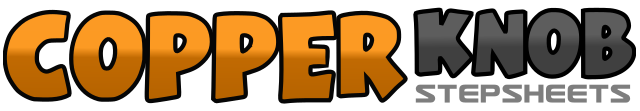 .......Count:32Wall:4Level:Improver.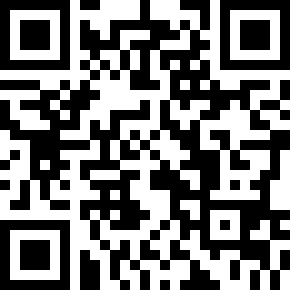 Choreographer:Roy Verdonk (NL) & Jef Camps (BEL) - August 2017Roy Verdonk (NL) & Jef Camps (BEL) - August 2017Roy Verdonk (NL) & Jef Camps (BEL) - August 2017Roy Verdonk (NL) & Jef Camps (BEL) - August 2017Roy Verdonk (NL) & Jef Camps (BEL) - August 2017.Music:Words - Sara EvansWords - Sara EvansWords - Sara EvansWords - Sara EvansWords - Sara Evans........1-2&RF step diagonally R forward, LF lock behind RF, RF step diagonally R forward (1:30)3-4LF step diagonally L forward, RF cross over LF (12:00)5-6LF step back, RF step side7&8LF cross over RF, RF step side, LF cross over RF1-2¼ turn L & RF step back, ¼ turn L & LF step forward (6:00)3&4RF step side, LF close next to RF, RF step side5-6LF cross behind RF, ¼ turn R & RF step forward (9:00)7&8LF step forward, make ¼ turn R putting weight on RF, LF cross over RF (12:00)1-2RF point to R, RF cross over LF3-4LF rock side and sway L, recover on RF while swaying R5&6LF cross behind RF, ¼ turn R & RF step forward, LF step forward (3:00)7-8RF step forward, make ½ turn L putting weight on LF (9:00)1½ turn L & RF step back2&3¼ turn L & LF step side, RF close next to LF, ¼ turn L & LF step forward (9:00)4-5-6RF step forward, make 3/8 turn L putting weight on LF, RF cross over LF (4:30)7&8LF step back, RF close next to LF, LF step forward (still diagonally) (4:30)